Ayuntamiento de Puerto del RosarioReferencia:2022/00000118GPRESUPUESTOSProcedimiento:Intervención (DHS)ANEXO IAplicaciónPresupuestariaDenominación / ConceptoImporte €4670013600.15 Servicio De Prevención Y Extinción De Incendios. Retén De Bomberos25.000,00 €24100,10 Fomento Del Empleo. Subvención Incentivos A La Contratación Laboral 2022 Plan44447000700070007000Moverte170.000,00 €9.000,00 €41000.32 Administración General De Agricultura, Ganadería Y Pesca. Apoyo Sector Primario43300.10 Desarrollo Empresarial. Línea De Ayudas Para Promoción Económica93300.23 Gestión Del Patrimonio. Subvención Explotación Servicio Piscina85.000,00 €132.000,00 €15100.21 Urbanismo: Planeamiento, Gestión, Ejecución Y Disciplina Urbanística. Subvención444700079007900Terrazas40.000,00 €50.000,00 €15.000,00 €42200.36 Industria. Otras Subvenciones. Línea De Ayudas Instalación Fotovoltaicas43300.11 Desarrollo Empresarial. Empresas Privadas. Convenio Digitalización44000.37 Administración General Del Transporte. Subvención Nominada A Favor De La Coop. De44444444447900790179028000800080008000800080008000Taxis Para Taxi Compartido110.000,00 €20.000,00 €40.000,00 €220.000,00 €20.000,00 €255.000,00 €6.000,00 €43300.11 Desarrollo Empresarial. A Empresas Privadas. Ventanilla Única Empresarial43300.11 Desarrollo Empresarial. Líneas De Ayuda Y Fomento Al Sector Empresarial15000.21 Administración General De Vivienda Y Urbanismo. Líneas De Ayuda Al Alquiler17000.25 Administración General Del Medio Ambiente. Subvención Nominada Avanfuer23101.16 Unidad De Trabajo Social Ayudas De Emergencia Social23106.24 Igualdad Subvención. Diversidad Emocional31100.19 Protección De La Salubridad Pública. Convenio Colegio Veterinarios32000,20 Administración General De Educación. Ayudas Al Estudio18.000,00 €35.000,00 €20.000,00 €34000.28 Administración General De Deportes. Subvenciones DeportivasAdministración General De Agricultura, Ganadería Y Pesca. Convenio Colaboración "Centro Selección Machos Sementales Raza Majorera"4800041000.328.000,00 €448000800043200.33 Información Y Promoción Turística. Subvención Proyectos De Fomento Turístico43300.11 Desarrollo Empresarial. Ii Premios Ideas Empresariales20.000,00 €30.000,00 €43900.26 Otras Actuaciones Sectoriales. Subvención Proyectos Medioambientales Y Deportivos En4480008000Playas25.000,00 €14.000,00 €44000.37 Administración General Del Transporte. Subvención Taxis AdaptadosDocumento firmado electrónicamente (RD 1671/2009). La autenticidad de este documento puede ser comprobada medianteel CSV: 14157734072443406762 en https://sede.puertodelrosario.org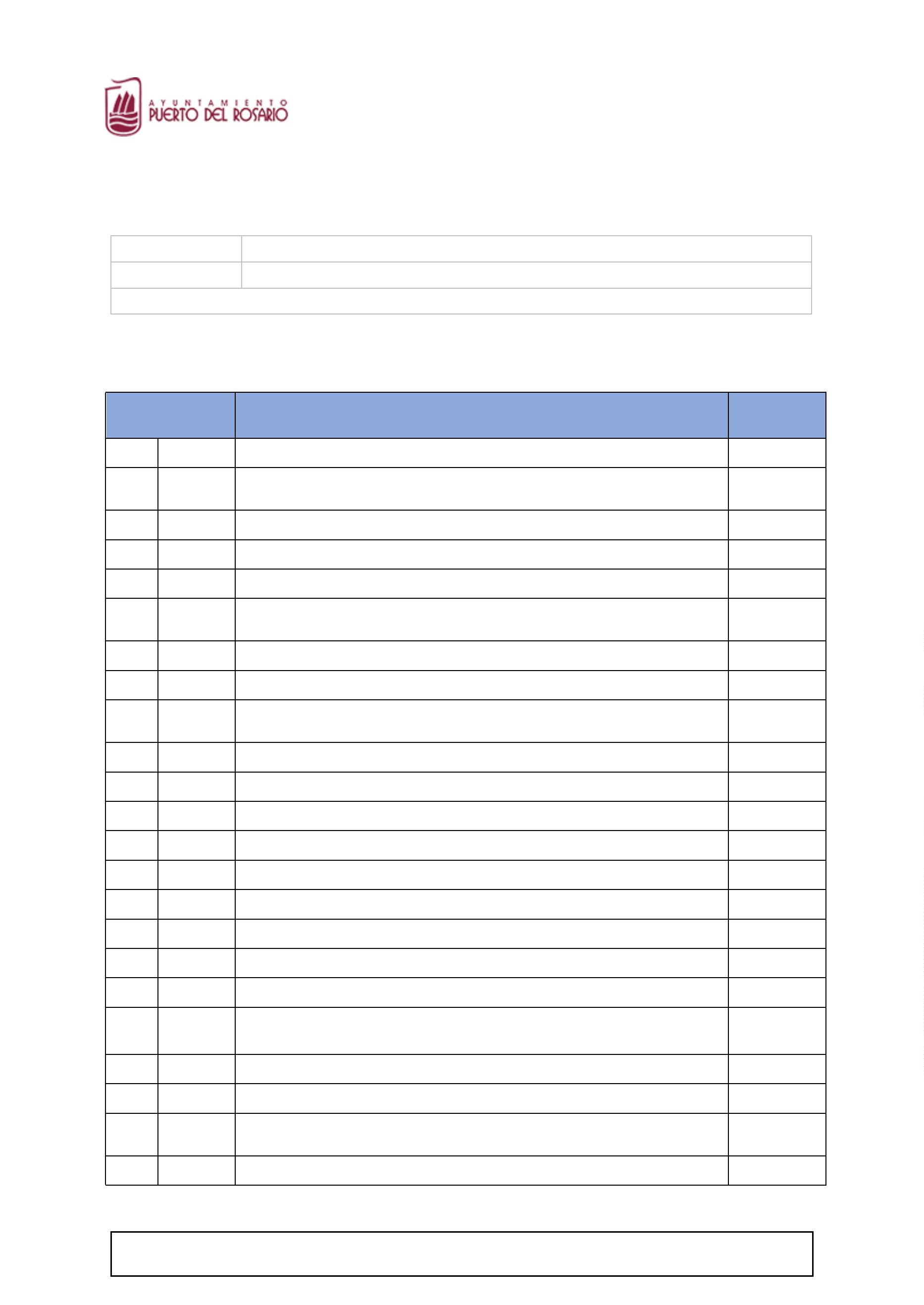 Ayuntamiento de Puerto del Rosario444444448000800180018001800180018001800192000.11 Administración General. Subvención Premios Al Personal17000.25 Administración General Del Medio Ambiente Subvención Nominada Adivia23100.16 Asistencia Social Primaria. Ayudas A Colectivos Sociales23100.43 Asistencia Social Primaria. Subvención Nominada "Altihay"23101.16 Unidad De Trabajo Social Vales De Compra25.000,00 €15.000,00 €85.000,00 €20.000,00 €64.200,00 €30.000,00 €25.000,00 €25.000,00 €31100.19 Protección De La Salubridad Pública. Subvenciones Proyectos De Salud33000.27 Administración General De Cultura. Subvención Grupos Musicales Municipio33800.29 Fiestas Populares Y Festejos. Ayuda A Asociaciones Del Carnaval41000.32 Administración General De Agricultura, Ganadería Y Pesca. Proyectos De Agricultura4480018001Ecológica25.000,00 €15.000,00 €43110.34 Ferias Convenio Asociación Comerciantes Zona CentroOtras Actuaciones Sectoriales. Convenio Con Ayto. Pájara Jornadas De Surf, DesarrolloSostenible, Oportunidades De Desarrollo Económico.4800143900.263.000,00 €44000.37 Administración General Del Transporte. Subvención Bono-Taxi, Diversidad Funcional Y4480018001Personas Mayor6.000,00 €92400.31 Participación Ciudadana. Subvenciones Participación Ciudadana30.000,00 €15000.21 Administración General De Vivienda Y Urbanismo. Actuaciones En Materia De Puesta ADisposición De Viviendas Públicas4800220.000,00 €23100.43 Asistencia Social Primaria. Subvención Nominada "Federación De Asociaciones DeMujeres Arena Y Laurisilva"4444800280028002800257.000,00 €12.000,00 €25.000,00 €40.000,00 €23101.16 Unidad De Trabajo Social Ayuda Institucional A Las Personas Mayores31100.19 Protección De La Salubridad Pública. Subvención Bienestar Animal33000.27 Administración General De Cultura. Subvenciones Asociaciones Proyectos Culturales33800.29 Fiestas Populares Y Festejos. Subvención Asociaciones De Vecinos Fiestas Pueblos Y44448002800280028002Barrios42.000,00 €70.000,00 €30.000,00 €15.000,00 €34000.28 Administración General De Deportes. Convenio Instalaciones Herbania43110.34 Ferias. Convenio Asociaciones Comerciantes43900.26 Otras Actuaciones Sectoriales. Subvención Avenfuerplayas92400.31 Participación Ciudadana. Subvención Nominada "Asociación Cultural Orquesta Clásica4480028003Bela Bartok"9.000,00 €23101.16 Unidad De Trabajo Social Ayudas Individuales A Personas Diversidad Funcional38.000,00 €31100.19 Protección De La Salubridad Pública. Servicio De Recogida De Animales Sueltos444800380038003Abandonados40.000,00 €60.622,22 €10.000,00 €32000,20 Administración General De Educación. Ayuda A Patronato Uned33800.29 Fiestas Populares Y Festejos. Subvención Creadores Artísticos Carnaval44000.37 Administración General Del Transporte. Convenio Asociación De Transportistas De4480038003Fuerteventura40.000,00 €15.000,00 €92400.31 Participación Ciudadana. Convenio Asociación Canaria Universidades PopularesDocumento firmado electrónicamente (RD 1671/2009). La autenticidad de este documento puede ser comprobada medianteel CSV: 14157734072443406762 en https://sede.puertodelrosario.org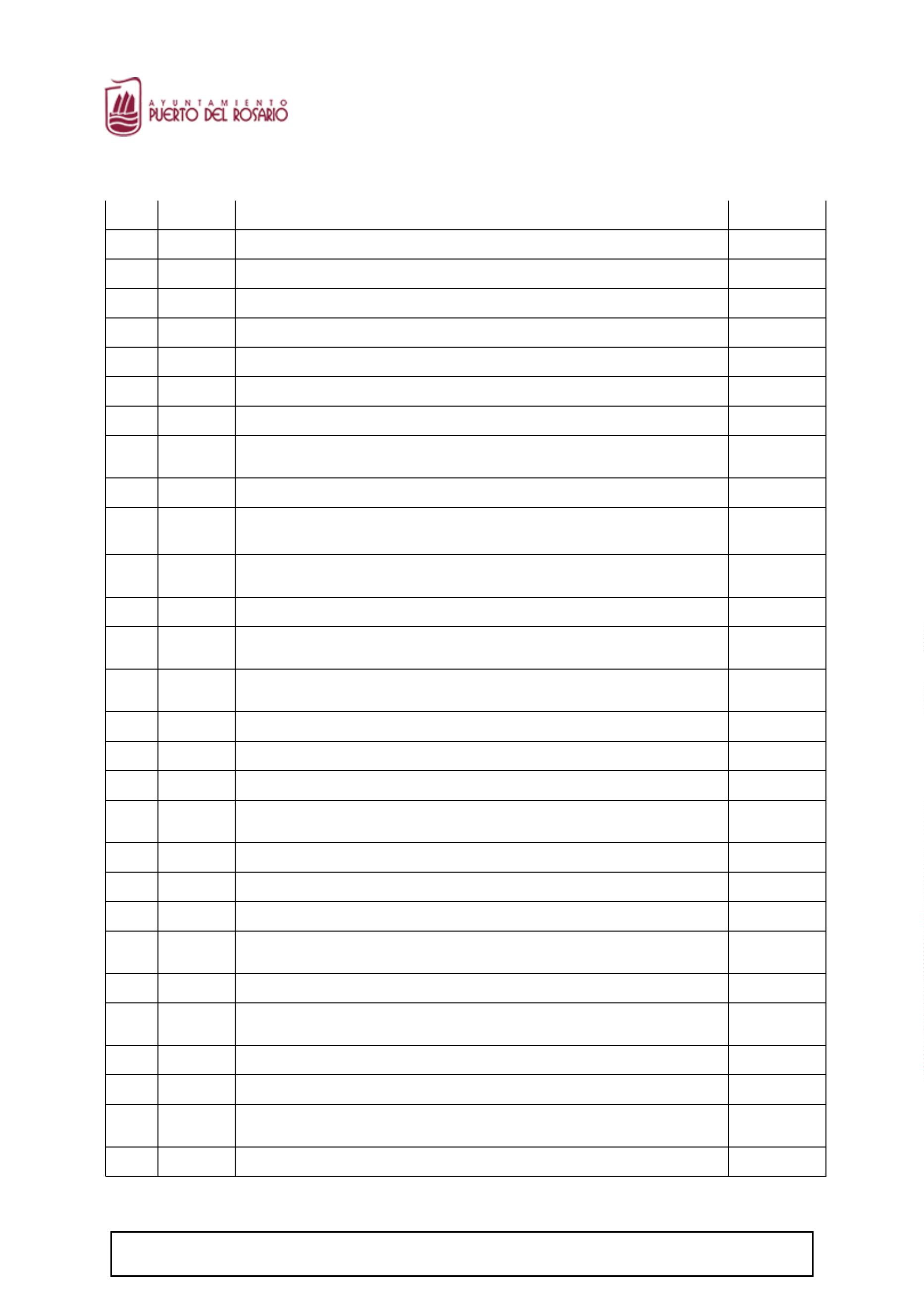 Ayuntamiento de Puerto del Rosario4444800480048004800423100.16 Asistencia Social Primaria. Convenio Cruz Roja Asistencia Social23100.43 Asistencia Social Primaria. Subvención Nómina "Renacer Violeta"23101.16 Unidad De Trabajo Social Ayudas De Integración Social21.000,00 €15.000,00 €215.000,00 €1.200,00 €31100.19 Protección De La Salubridad Pública. Seguridad Instalaciones Perrera Municipal43200.33 Información Y Promoción Turística. Convenio Fuert. Rural Para La Prom. Turíst. DePuerto Del Rosario480046.000,00 €92400.31 Participación Ciudadana. Subvención Nominada "Mejora De Las ComunicacionesDigitales En Entorno Rural"4444444480048004800680078010801180129000200.000,00 €15.000,00 €14.000,00 €20.000,00 €30.000,00 €100.000,00 €100.000,00 €6.000,00 €93100,10 Política Económica Y Fiscal. Instituto De Investigación23100.16 Asistencia Social Primaria. Convenio Taxis Adaptados23100.43 Asistencia Social Primaria. Convenio Asociación Alzheimer34000.28 Administración General De Deportes. Subvenciones A Ventos Deportivos34000.28 Administración General De Deportes. Deportes Alto Nivel34000.28 Administración General De Deportes. Estrategia Deportes Base23109.17 Solidaridad Ayuda Al Desarrollo InternacionalEl AlcaldeDOMINGO JUANJIMENEZ GONZALEZ10/01/20229:53:25AYUNTAMIENTO DEPUERTO DELROSARIODocumento firmado electrónicamente (RD 1671/2009). La autenticidad de este documento puede ser comprobada medianteel CSV: 14157734072443406762 en https://sede.puertodelrosario.org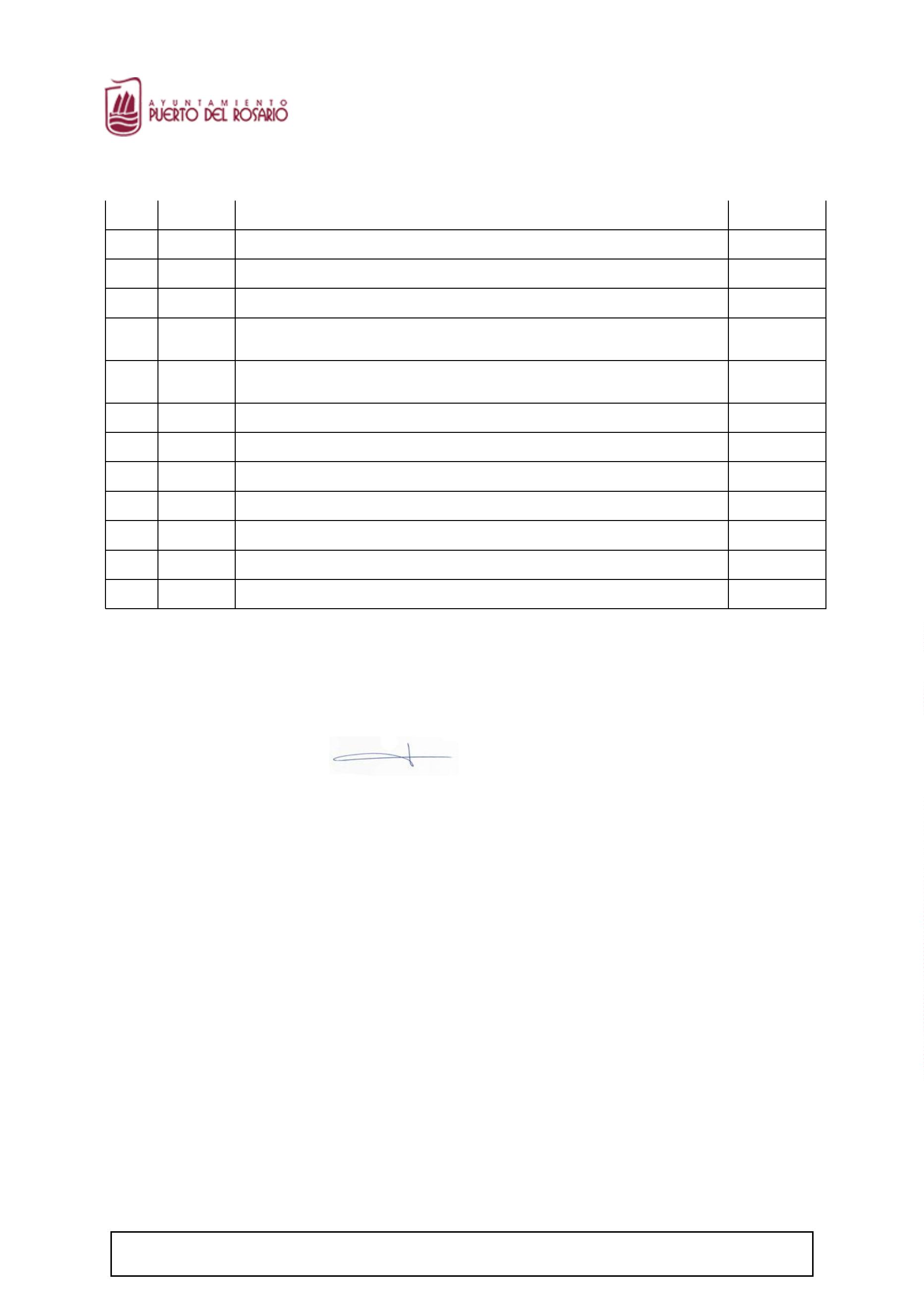 